Федеральное государственное бюджетное образовательное учреждение высшего образования «Красноярский государственный медицинский университет имени профессора В.Ф. Войно-Ясенецкого»Министерства здравоохранения Российской ФедерацииФармацевтический колледжДНЕВНИКучебной практикиНаименование практики Сестринский уход при инфекционных болезняхФ.И.О. Муругова Татьяна СергеевнаМесто прохождения практики: Фармацевтический колледж КрасГМУс «22» июня 2022  г.   по   «28» июня 2022  г.Руководитель практики:Ф.И.О. (его должность) Лопатина Татьяна Николаевна , преподаватель дисциплины «Сестринский уход при инфекционных заболеваниях»Красноярск2022Содержание1. Цели и задачи практики2. Знания, умения, практический опыт, которыми должен овладеть обучающийся после прохождения практики3. Тематический план4. График прохождения практики5. Инструктаж по технике безопасности6.  Содержание и объем проведенной работы7. Манипуляционный лист  8. Отчет (текстовой)Цель учебной практики «Сестринский уход при инфекционных болезнях» состоит в приобретении первоначального практического опыта по участию в лечебно-диагностическом процессе и последующего освоения общих и профессиональных компетенций по избранной специальности.Задачи:Закрепление и совершенствование приобретенных в процессе обучения профессиональных умений, обучающихся по сестринскому уходу за инфекционными больными;Ознакомление со структурой работы поликлиники и организацией работы среднего медицинского персонала;Адаптация обучающихся к конкретным условиям деятельности учреждений здравоохранения;Формирование навыков общения с инфекционными пациентами с учетом этики и деонтологии;Освоение современных методов работы в медицинских организациях практического здравоохранения;Обучение студентов особенностям проведения лечебно-диагностических мероприятий в инфекционной практике;Формирование основ социально-личностной компетенции путем приобретения студентом навыков межличностного общения с медицинским персоналом и пациентами.В результате учебной практики обучающийся должен:Приобрести практический опыт: осуществления ухода за инфекционными больными при инфекционных заболеваниях;Освоить умения:готовить пациента к лечебно-диагностическим вмешательствам;осуществлять сестринский уход за больными при различных заболеваниях и состояниях;консультировать пациента и его окружение по применению лекарственных средств;осуществлять фармакотерапию по назначению врача;проводить мероприятия по сохранению и улучшению качества жизни пациента;вести утвержденную медицинскую документацию;Знать:причины, клинические проявления, возможные осложнения, методы диагностики проблем пациента; организацию и оказание сестринской помощи; пути введения лекарственных препаратов; правила использования аппаратуры, оборудования, изделий медицинского назначения.Тематический планГрафик прохождения практики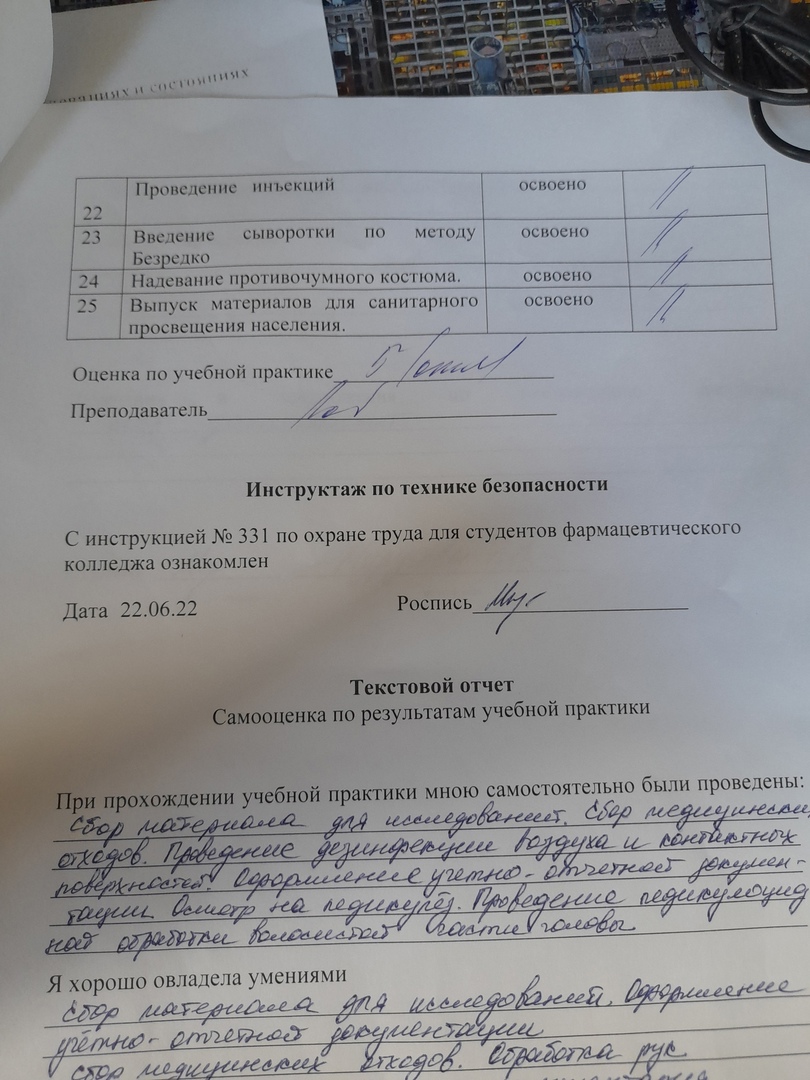 Содержание и объем проведенной работы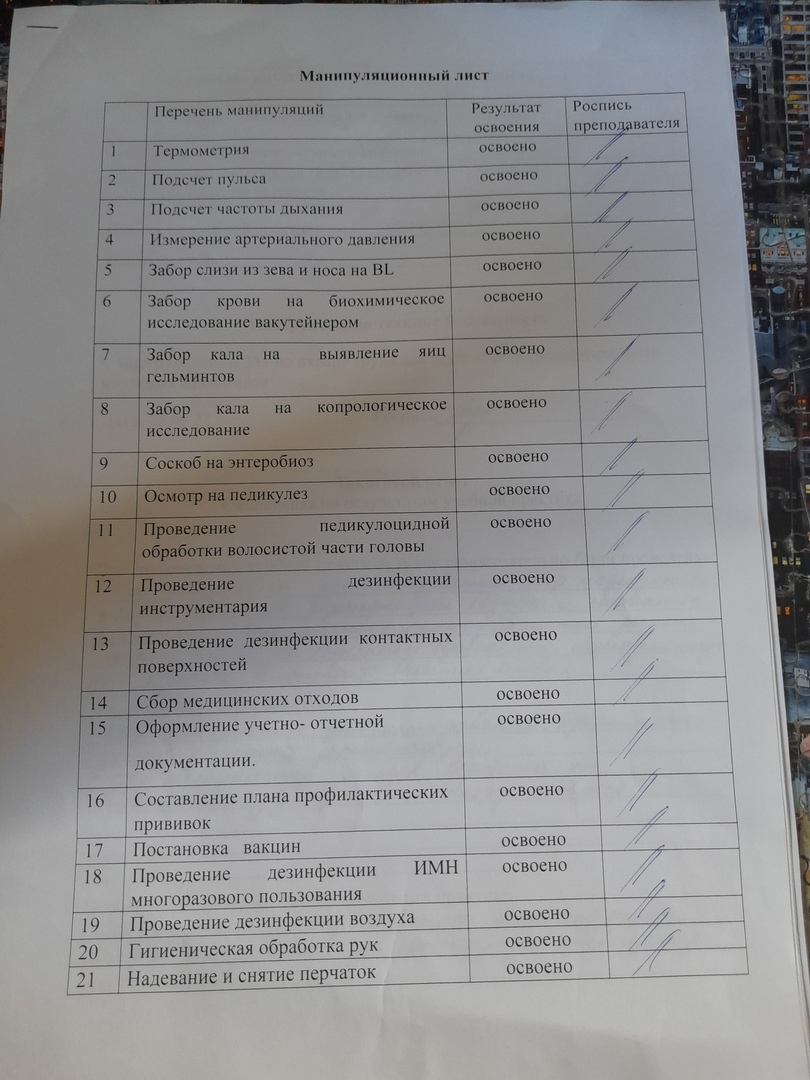 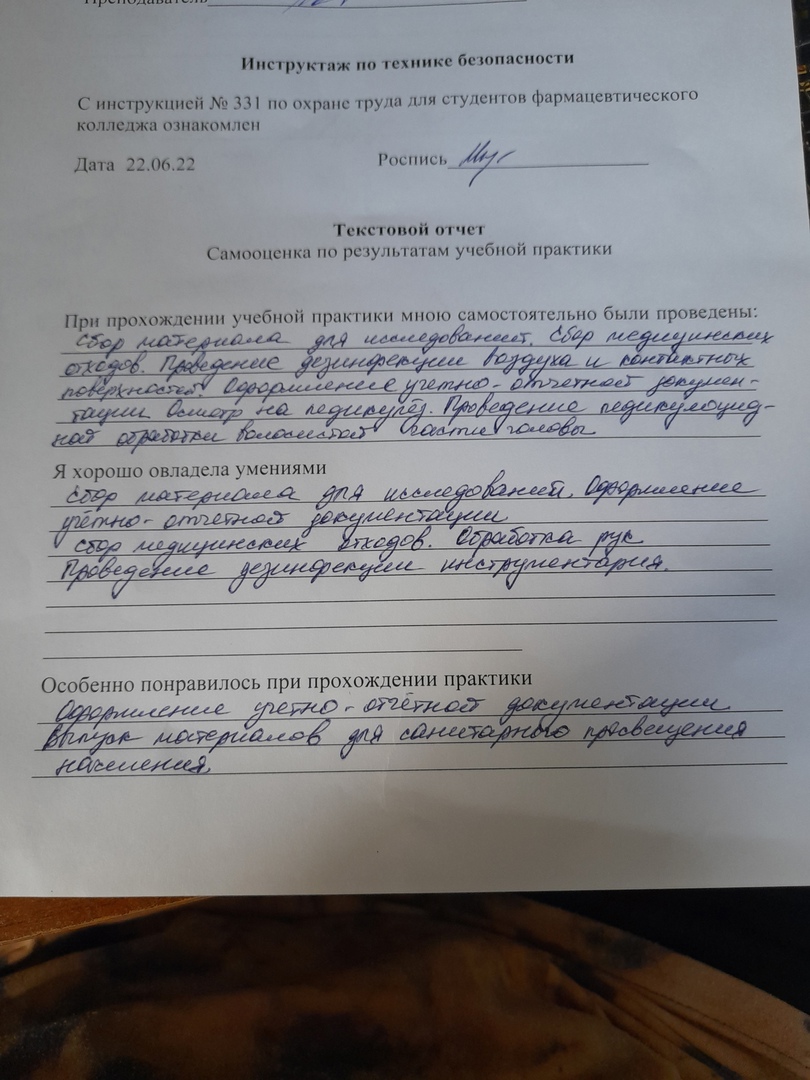 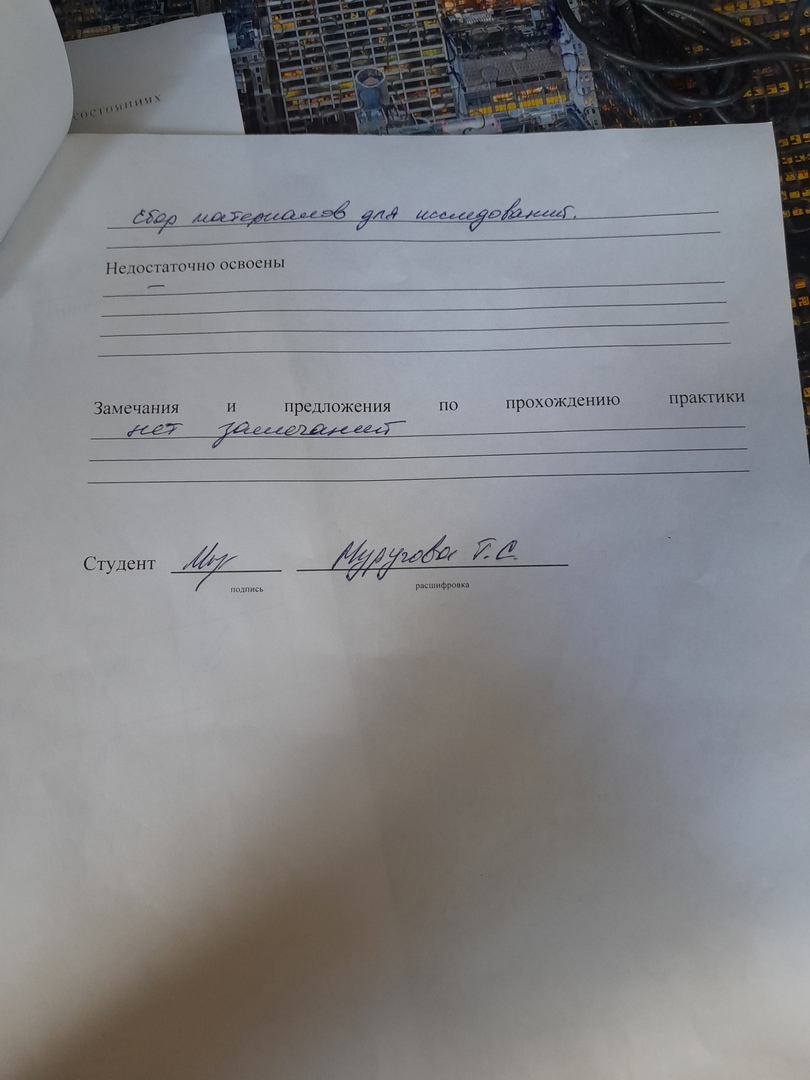 №Наименование разделов и тем практикивсего часов1.Организация  сестринского ухода при инфекционных болезнях в условиях поликлиники.62.Организация работы поликлиники  по профилактике гриппа.63.Организация работы поликлиники  по профилактике  дифтерии.64.Организация работы поликлиники  по профилактике  гельминтозов.65.Организация работы поликлиники  по профилактике   трансмиссивных инфекций.66.Организация работы  кабинета иммунопрофилактики47.Зачет по учебной практике2Итого36Вид промежуточной аттестации –  зачет№Наименование разделов и тем практикидата1.Организация  сестринского ухода при инфекционных болезнях в условиях поликлиники.22.06.222.Организация работы поликлиники  по профилактике гриппа.23.06.223.Организация работы поликлиники  по профилактике  дифтерии.24.06.224.Организация работы поликлиники  по профилактике  гельминтозов.25.06.225.Организация работы поликлиники  по профилактике   трансмиссивных инфекций.27.06.226.Организация работы  кабинета иммунопрофилактики28.06.227.Зачет по учебной практике28.06.22датаТемаСодержание работы22.06.2022Организация  сестринского ухода при инфекционных болезнях в условиях поликлиники.Обработка рук.Сбор материала для исследований. Сбор медицинских отходов. Проведение дезинфекции воздуха и контактных поверхностей. Оформление учетно- отчетной документации.23.06.2022Организация работы поликлиники  по профилактике гриппа.Обработка рук.Сбор материала для исследований. Сбор медицинских отходов. Проведение дезинфекции воздуха и контактных поверхностей. Оформление учетно- отчетной документации.24.06.
2022Организация работы поликлиники  по профилактике  дифтерии.Обработка рук.Сбор материала для исследований. Сбор медицинских отходов. Проведение дезинфекции воздуха и контактных поверхностей. Оформление учетно- отчетной документации.Введение сыворотки по методу Безредко.Забор слизи из зева и носа на BL.25.06.2022Организация работы поликлиники  по профилактике  гельминтозов.Обработка рук.Сбор медицинских отходов. Проведение дезинфекции воздуха и контактных поверхностей. Оформление учетно- отчетной документации.Забор кала на  выявление яиц гельминтов.Забор кала на копрологическое исследование.Соскоб на энтеробиоз.27.06.2022Организация работы поликлиники  по профилактике   трансмиссивных инфекций.Обработка рук.Сбор материала для исследований. Сбор медицинских отходов. Проведение дезинфекции воздуха и контактных поверхностей. Оформление учетно- отчетной документации.Осмотр на педикулез.Проведение педикулоцидной обработки волосистой части головы. Надевание противочумного костюма. Выпуск материалов для санитарного просвещения населения. 28.06.2022Организация работы  кабинета иммунопрофилактикиОбработка рук.Сбор материала для исследований. Сбор медицинских отходов. Проведение дезинфекции воздуха и контактных поверхностей. Оформление учетно- отчетной документации.28.06.2022Зачет по учебной практике